EDITAL xx/2020 – Pró-Reitoria de Pós-Graduação, Iniciação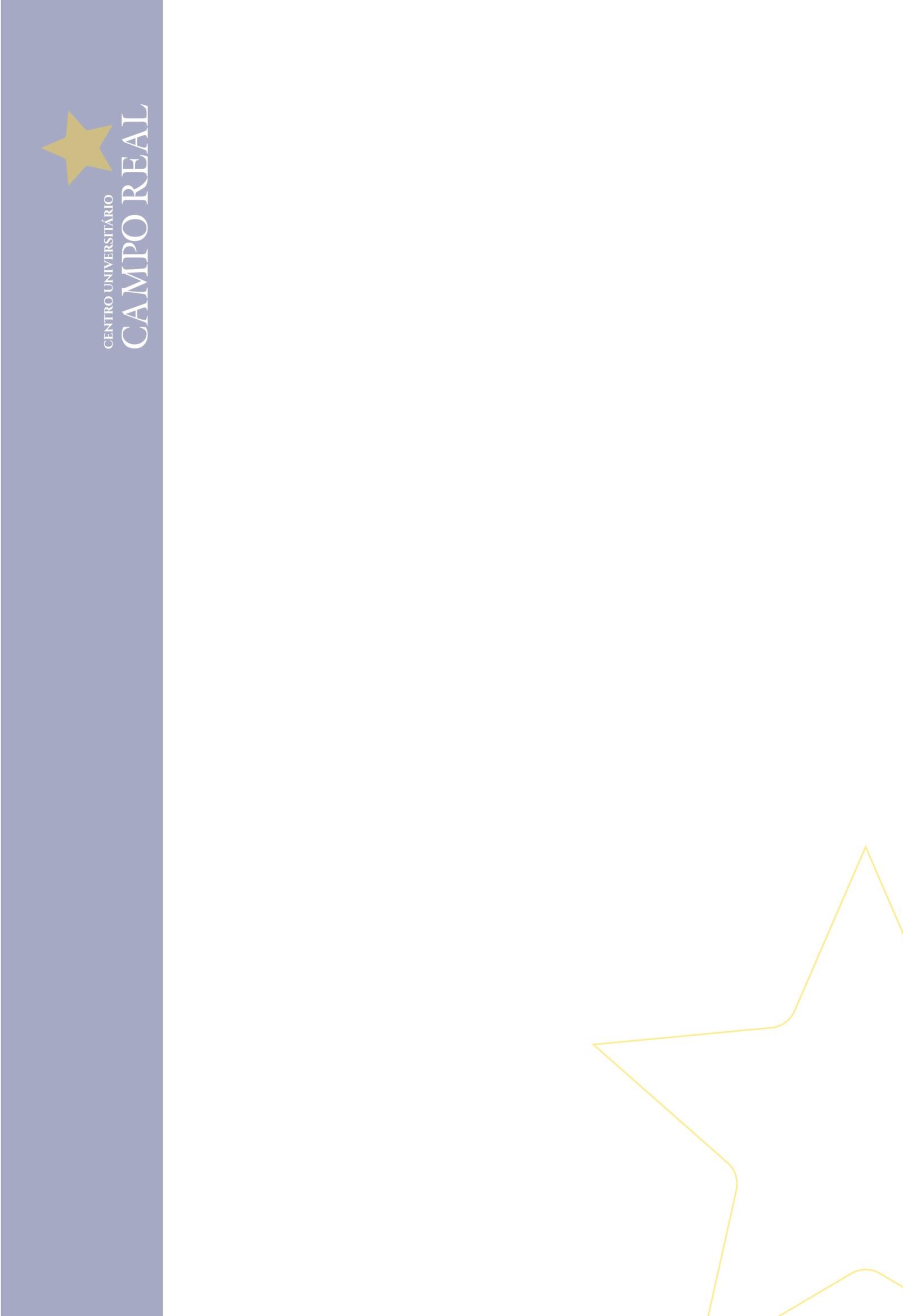 à Pesquisa e ExtensãoDivulga Abertura do Processo Seletivo para Monitoria Acadêmico-Científica Voluntária na disciplina XXXXXXXXX.A Pró-reitora de pós-graduação, iniciação à pesquisa e extensão do Centro Universitário Campo Real Moana Rodrigues França, no uso de suas atribuições legais, torna público as inscrições para Monitoria Acadêmica Voluntária, em XXXXXX, do Curso XXXXXXX, no período de XX/XX/20XX a XX/XX/20XX.  1.	DAS VAGAS: X (XX) vaga2.	PROFESSOR SUPERVISOR:  XXXXXXXXXXX3.	PRÉ-REQUISITO DO CANDIDATO: a.	O candidato deverá ser aluno regular do curso de Medicina Veterinária do Centro Universitário Campo Real; b.	Ter disponibilidade de XX horas semanais; c.	Possuir assiduidade superior a 75%. d.	Ter cursado a disciplina na qual pretende ser monitor e possuir aproveitamento acadêmico superior a 70%; e.	Ter participado de Eventos Institucionais (Simulado Preparatório de Carreiras, Semana acadêmica do curso). (Estes requisitos são obrigatórios, a eles podem ser acrescentados outros, conforme necessidade do curso)4. DO PRAZO DA VIGÊNCIA A vigência da monitoria será no período de XX/XX/20XX a XX/XX/20XX.  5. DA INSCRIÇÃO 5.1 LOCALA inscrição deve ser feita exclusivamente pelo link:XXXXXXXXXXXXXXXXXXXXXXXXXXXXXXXXXXXXXXX5.2 PERÍODO DAS INSCRIÇÕES: XX/XX/20XX a XX/XX/20XX.  5.3 REQUISITOS EXIGIDOS PARA INSCRIÇÃONão serão admitidas as inscrições de alunos não regularmente matriculados e com documentação pendente junto à Secretaria Acadêmica. 6. SELEÇÃO, JULGAMENTO E CLASSIFICAÇÃO 6.1  Descrever nos itens o processo de seleção.6.2  XXXXXXXXXXXXX6.3  XXXXXXXXXXXXX6.5  Em caso de empate na nota obtida o critério de desempate utilizado será feito a avaliação de currículo.6.6 A relação dos candidatos selecionados será divulgada no dia XX/XX/20XX, em edital próprio no mural de informações do Curso e na aba Institucional do site do Centro Universitário Campo Real ( https://guarapuava.camporeal.edu.br/editais-2022/ ).6.7  O início das atividades será no dia XX/XX/20XX.6.6  Em caso de cancelamento da bolsa por qualquer das partes (Monitor ou IES) a vaga será  o segundo classificado neste processo seletivo. 6.7 O aluno selecionado que cumprir com regularidade todos os deveres da monitoria e apresentar relatório ao final do ano, obterá xxxx horas (a carga horária deve condizer com o tempo de dedicação previsto no projeto de monitoria da disciplina) de atividades complementares, na modalidade monitoria. Será motivo de desclassificação o descumprimento de qualquer item deste edital. Guarapuava, XX de XXXX de 20XX.  Pró-Reitora de Pós-graduação, Iniciação à Pesquisa e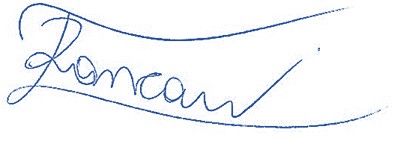 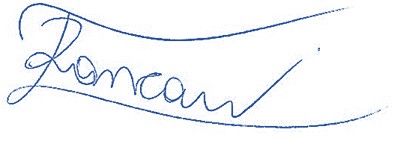 ExtensãoANEXO I – CONTEÚDO PROGRAMÁTICO e BIBLIOGRAFIA RECOMENDADA  Guarapuava, XX de XX de XXXX.  _____________________________________________________Coordenação do Programa de Monitoria Acadêmico-CientíficaProfº. Sandro MazurechenDisciplina: XXXXXXXXBibliografia Básica: XXXXXXXXXXBibliografia Complementar:XXXXXXX